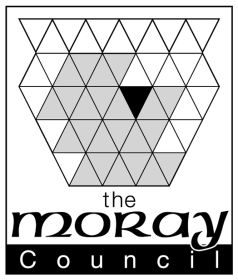 EDUCATION AND SOCIAL CARESECONDMENT OPPORTUNITYACTING QUALITY IMPROVEMENT OFFICER £51,174 - £57,102(until 30th June 2016)Applications are invited for the above-mentioned secondment.  The vacancy arises as a result of the substantive postholder taking up another position within the authority. Prospective candidates who wish to discuss the post informally may telephone Vivienne Cross, Acting Head of Schools and Curriculum Development, Education and Social Care, The Moray Council, High Street, Elgin, IV30 1BX (01343 563094) vivienne.cross@moray.gov.uk The application form, reference form and job description are attached.  Completed application forms should be returned to:Vivienne CrossActing Head of Schools and Curriculum DevelopmentEducation and Social CareThe Moray CouncilHigh StreetELGINIV30 1BXClosing date for the post is 12.00pm on Friday 4th December 2015Proposed interview date will be Monday 14th December 2015 (pm)Proposed start date will be 1st February 2016Surname: ………………………………  Forenames: ……….…………………….………….Preferred Title:……………  Payroll No: MC  TCH …………………… GTC No:.........................Home Address  ………………………………………………………………………………..…………………………………………………………………………….………………….. Postcode………………  Tel No …………..……….…… E-mail:………………….………School  …………………..……………………..  Post  ………………..…………..…………Signature  ………………………………………  Date ………………………………………Please state why you consider you are a suitable candidate for this post:(Continuation from page 1)Completed application forms should be returned to:Vivienne CrossActing Head of Schools and Curriculum DevelopmentEducation and Social CareThe Moray CouncilHigh StreetELGINIV30 1BXThe closing date for the post is 12.00pm Friday 4th December 2015 Please ask your line manager to complete the attached report before forwarding to:Mrs Vivienne Cross, Acting Head of Schools and Curriculum Development, Education and Social Care, The Moray Council, High Street, Elgin IV30 1BX no later than Monday 14th December 2015.Signature of Line Manager ……………………………….  Date ……………………Signature of Applicant  …………………………………… Date ……………………..(having seen this report)THE MORAY COUNCILJOB DESCRIPTIONSIGNATURES AND ADMINISTRATION ONLYJOB DESCRIPTION Cont/d ...THE MORAY COUNCILPERSON SPECIFICATIONPost:		Quality Improvement Officer			Department:	Education and Social Care			Date Specification Completed:	7th June 2013Note:  Any disabled applicant who meets the essential criteria for the post is guaranteed an interview.Membership  of the PVG scheme required?			YES Satisfactory pre-employment medical screening required?	NO 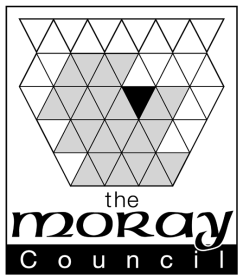 EDUCATION AND SOCIAL CAREACTING QUALITY IMPROVEMENT OFFICERBrief Comments by Line Manager(1)	JOB IDENTITYPOST TITLE:	Quality Improvement Officer	DEPARTMENT:	Education 					and Social CareSECTION:	Schools and Curriculum Development   LOCATION:	HQ, ElginREPORT TO: 	Head of Schools and Curriculum DevelopmentGRADE:			POST REF NO: (2)	JOB PURPOSE AND WAY OF WORKINGTo support educational establishments in the identification and meeting of curricular and professional development needs and to support the Council implementation of major national and local authority priorities, including Curriculum for Excellence. To support establishments and Area School Groups in service delivery.To be thoroughly familiar with The Moray Council policies as they relate to education and to ensure that establishments/services are aware of and operate within these policies.To assist and support in the implementation, monitoring and evaluation of the Council’s professional review and development programmes.To assist, as appropriate, in the preparation and presentation of reports and briefing papers including those for Council Committees.Extend and develop networks, integrated thinking and approaches to maximise opportunities and enable services to be managed in a complex and changing environment(3)	MAJOR TASKSUnder the direction of the Director of Education and Social Care:To contribute towards the management and the delivery of The Quality Improvement Agenda.To participate in the application of Best Value.To monitor and track service performance.To lead the implementation of curriculum development.To undertake appropriate duties in relation to a number of Associated Schools Groups.To undertake any other duties as required by the Director of Education and Social Care where such duties are appropriate to both the grade and the primary functions of the post.To undertake lead officer role in specific aspects of service delivery including advice and support to Strategy Group(4)	REPORTING RELATIONSHIPS	This job is indicated by *Director of Education and Social CareHead of Schools and Curriculum Development*Quality Improvement OfficerAuthor’s Signature:

Postholder’s Name:

Supervisor’s Name:Validator’s Signature:

Signature:

Signature:Date:

Date:

Date:(5)	DUTIES TYPICALLY INCLUDE:Specific areas of activity related to the post at the present time are:Quality ImprovementTo support and guide Head Teachers in their dutiesTo support school and service self-evaluationTo help schools prior to and during inspection and to support them post inspectionTo support School Improvement Planning and Standards and Quality ReportingTo support and challenge schools in terms of raising achievement and attainmentTo investigate parental complaints against Head Teachers/service deliveryBest Value		To promote the effective use of appropriate Quality Indicators To develop and share best practice in service deliveryTo adhere to the principles of Quality Management in EducationTo assist in Best Value Reviews as appropriate Curriculum DevelopmentTo play a lead role in the development and implementation of Curriculum for ExcellenceTo support the development of policies in relation to education across MorayTo support and guide the work of other officers within the Schools and Curriculum Development sectionTo support progression through the education system from 3 to 18 and promote cross sector workingTo support and promote professional development activitiesASG Officer		  Responsible for a number of Associated Schools Groups  Advise and be involved in Head Teacher and Depute Head Teacher appointments from initial advertisement to final interview stages.Other Duties - as requiredCarry out Head Teacher PR&D in line with Council policy.To liaise and work co-operatively with appropriate national and local agencies To maintain an awareness of national priorities and current educational developments.To represent the authority at conferences, meetings, working parties at local, national and international levels as appropriate.To liaise and work co-operatively with other Council departmentsTo participate in the Council’s employee review and development programme.To advise Elected Members as appropriateThe above is intended to provide a clear but concise statement of the present MAJOR TASKS and ACTIVITIES of the job.  It is not an exhaustive list of all its detailed duties.Please note that the finalised remit will be agreed with the postholder, taking account of their strengths and the ongoing review of the remits of all Quality Improvement Officers.ATTRIBUTESESSENTIAL
The minimum acceptable levels for safe and effective job performanceDESIRABLE
The attributes of the ideal
 candidateExperienceExperience of a promoted post in a school at Principal Teacher level or above.  Previous experience in educational development outwith schools settings, for example, secondment on a specific task basis or as a member of local/national working groups.Education & qualifications*Education to Degree or equivalent level.Post Graduate Diplomas/Degrees in Education and related areas  Skills/abilities (general)Ability to work as part of a team and also on own initiative.Ability to prioritise own workloadHigh degree of IT skills including experience of spreadsheets and word processingA knowledge of data analysis, databases and management information systemsSkills/abilities specific to post*A deep knowledge and understanding of curriculum development and learning and teaching.Inter-personal & social skillsSelf-motivating; able to work independently but with equal commitment to team working; High level of networking and interpersonal skills; the ability to work under pressure to timescales; persuasive and effective negotiator; highly articulate communicator, both verbally and in written formExperience of using coaching and mentoring techniques.Health and physical attributesAbility and willingness to undertake both office and
 non-office based tasks.Ability and willingness to attend meetings and events outwith office hours, including periods away from home, when required. You will be expected to travel efficiently and effectively between various work locations within Moray to meet the operational requirements of the service. Due to the rural nature of Moray this is normally undertaken by the use of a car.